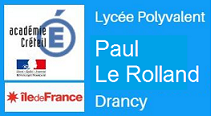 ATTESTATION SUR L'HONNEURDE VISITE DES LIEUXJe soussigné, Madame, Monsieur .......................Représentant (e) légal de l'entreprise.....................................................................................................dont le siège social est situé ...........................................................................................................................................................................atteste avoir procédé à une visite des lieux afin de prendre en considération toutes les sujétions et contraintes, techniques et matérielles, inhérentes à la future exécution du marché :le :  	Accompagné de :Fait à ...........................................Le ...............................................(signature et cachet commercial de l'Entrepreneur)Signature de l’accompagnateur 